Guía de estudio 5° BásicoNOMBRE: _______________________________________________ CURSO: ______________OBJETIVO: Comprender como obtenemos agua dulce mediante el ciclo del agua.Reconocer la diferencias e importancias de los océanos y lagos1.- Completa el siguiente esquema del ciclo del agua con sus etapas y coloréalo. Debes utilizaren los recuadros las siguientes palabras: Aguas subterráneas, Infiltración, Lagos, Escorrentías, Lluvia, Ríos, Transpiración, Mares, Nieve, Montañas.En las flechas las palabras claves son: Precipitación, Evaporación, Condensación, Recolección. 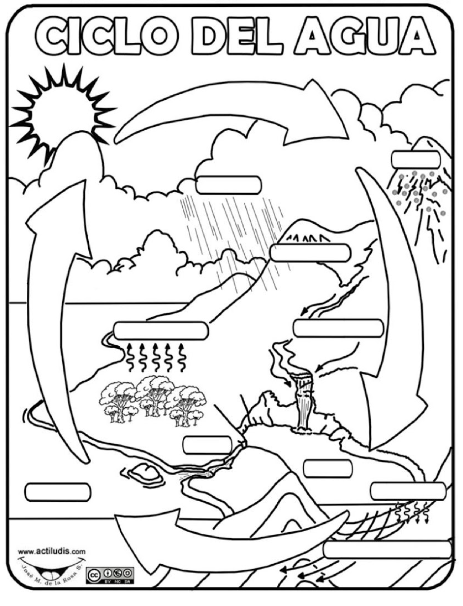 2.- En la primera parte de la guía utilizaste palabras que quizás no conocías es por ello que ahora debes definirlas para saber a qué nos referimos al utilizarlas. a) Infiltración: Es el proceso en el cual el agua que ha caído en el suelo por las precipitaciones vuelve a ser absorbida por el suelo llevándola a una fuente de agua o almacenándola como agua subterránea. b) Escorrentías: Flujo de agua que corre por la superficie de la tierra debido a que se rebalsa la fuente de agua natural o artificial que la contiene,c) Precipitación: Es cuando se ha condensado tanta agua que el aire no puede contenerla más.  Las nubes se vuelven pesadas y el agua vuelve a caer a la tierra en la forma de lluvia, granizo, aguanieve o nieve.d) Evaporación: Es cuando el sol calienta el agua de los ríos, los lagos o del océano y la convierte en vapor.  El vapor de agua sale del río, lago u océano y va hacia el aire.e) Condensación: El vapor de agua en el aire se enfría y cambia su estado a líquido nuevamente, formando las nubes.  Esto es lo que se llama condensación.f) Recolección: Cuando el agua vuelve a caer en forma de precipitación, puede caer nuevamente en los océanos, lagos o ríos o puede terminar en tierra.  Cuando termina en tierra, puede ser que se absorba y se vuelva parte de las “aguas subterráneas” que las plantas y animales usan para beber o puede ser que corra y se recolecte en los océanos, lagos o ríos en donde el ciclo.Investiga una masa de agua dulce por región. Ejemplo: V región de Valparaíso: Lago peñuelas, debes dibujar o imprimir el mapa de Chile y ubicarlas en cada región.3.- Completa el siguiente cuadro definiendo los 5 primeros conceptos y haciendo el cuadro comparativo entre los océanos y lagos 4.- 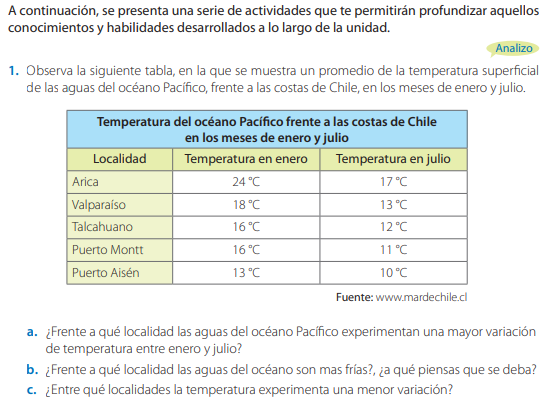 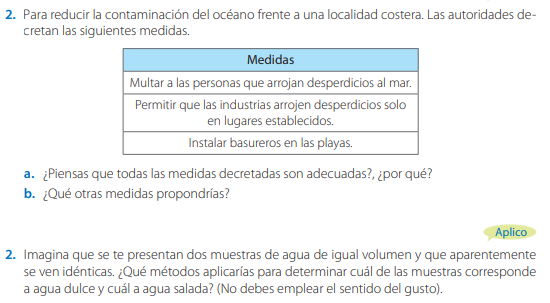 Respuestas 1.- a) La localidad que muestra una mayor variación en su temperatura, la cual varía entre invierno y verano 7°C.1.- b) La localidad de Aisén es la que presenta las aguas más frías y se puede deber a que se encuentra en una zona más austral del país respecto a las otras mencionadas. 1.- c) La localidad que presenta una menor variación es Puerto Aisén, que tan sólo varía 3°C entre el invierno y el verano.2.- a) No, la segunda medida no protege las aguas de los océanos, al contrario eso ayudaría a contaminar aún más los océanos. En ningún caso se debería permitir que las industrias botaran desperdicios al mar. 2.- b) Respuestas variadas3.- Se podría calentar el agua hasta evaporarla toda y observar en cuál de los dos casos quedan en el fondo las sales que en ella se encontraban disueltas.Investigación 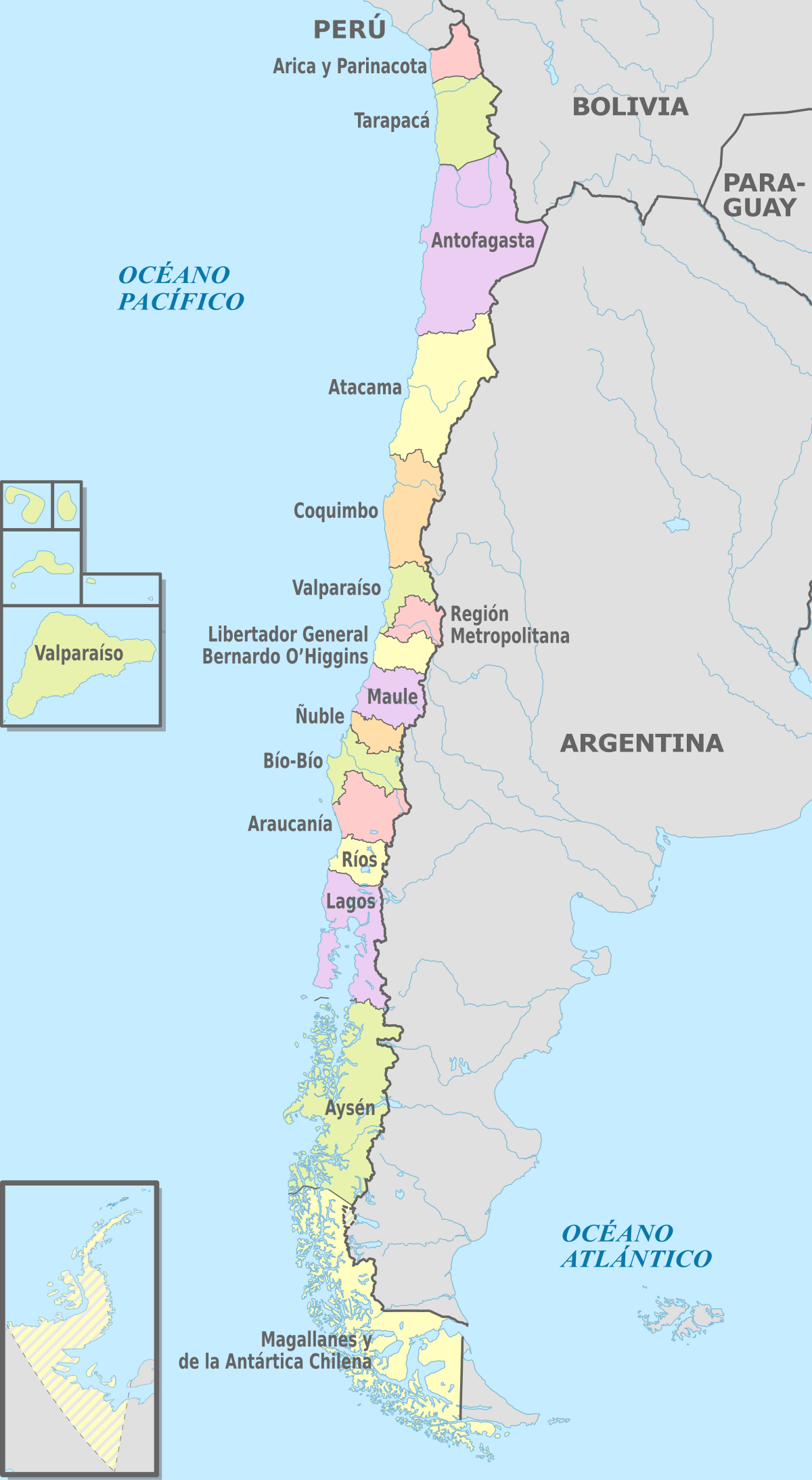 CaracterísticaOcéanosLagosPresión Es la fuerza que ejerce el líquido en una determinada áreaLa presión aumenta mientras aumenta la profundidadLa presión aumenta mientras aumenta la profundidadCantidad de luz Es la luz que ingresa al agua y es determinada por la turbidezCantidad de luz que entra en el mar, puede ser en la zona fótica hasta los 200m y la zona afótica que es donde hay escaza cantidad de luz La luz que ingresa disminuye con la profundidad y es más notorio en lagos más profundos y más turbiosTemperatura Cantidad de energía del agua que nos permite saber si está fría o calienteEsta va disminuyendo a medidas que aumenta la profundidad, pero por las corrientes marinas hay partes en que a poca profundidad se siente más fría el agua.Los lagos poco profundos no presentan gran variación en su temperatura, en los más profundos la temperatura disminuye a medida que se desciende.  SalinidadEs la cantidad de sales minerales disueltas en el aguaPoseen una gran cantidad de sales disueltas, debido a ello el sabor que podemos percibir.Posee una pequeña cantidad de sales disueltas, es por ello que son consideraos de agua dulce, aunque hay lagos de agua salada.Profundidad Los océanos tienen una profundidad promedio de 3900 metros, pero hay zonas donde supera los 11000 metros de profundidad.Suelen ser poco profundos, sin embargo, el lago más profundo tiene 1637 metros de profundidad. Zonas en que se divideZona litoral: la más cercana a las costas, zona nerítica: es una zona de transición y tiene gran variedad de especies, zona pelágica: corresponde a mar abiertoZona litoral: la más cercana a las cosas, existen dos en los lagos, zona limética: es la región más extensa de los lagos, y están las aguas abiertas. Tipo de flora y faunaExisten gran variedad de especies, las que se van a distribuir dependiendo que la cantidad de luz, en las zonas más profundas aún no se conoce la totalidad de especies que ahí habitan. Conviven gran cantidad especies, dado que en las zonas litoral hay una gran interacción con la especies terrestres y sobre todo poseen una gran cantidad de vegetación en estos. 